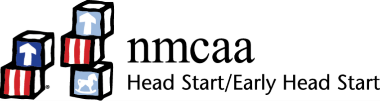 SundayMondayTuesdayWednesdayThursdayFridaySaturdayPlay hide-and-seek with your baby. Let your baby crawl around to find you nearby. Let your older baby practice coloring with large crayons or chalk while you supervise her. Encourage your older baby to pull up on safe, sturdy items to build leg strength. Talk to your baby about what they are doing Sit on a piece of furniture and encourage your older baby to crawl and pull up to you. Provide many opportunities throughout the day for your baby to pick up and explore books.Provide a basket of safe, unexplored items you find around the house for your baby to explore with their fingers. Talk to your baby about what he is holding. Fill a plastic cup with an inch of water to allow your baby to practice bringing the cup to their mouth to drink. 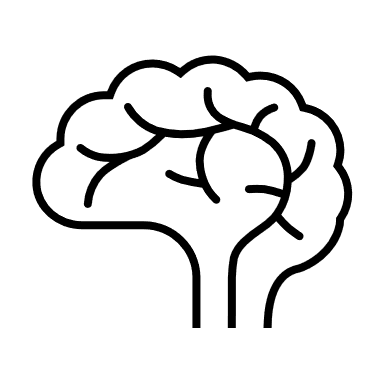 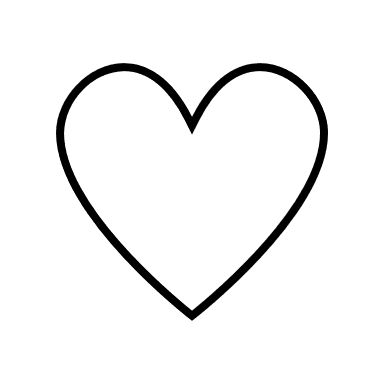 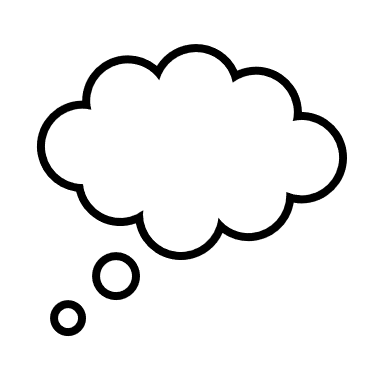 Pat Activity: Unwrapping a ToyPat Activity:  Using FingersPat Activity:  Promoting WalkingPat Activity:  Pulling UpPat Activity:  Roller BookPat Activity:  Using FingersPat Activity:  Snack Time ___________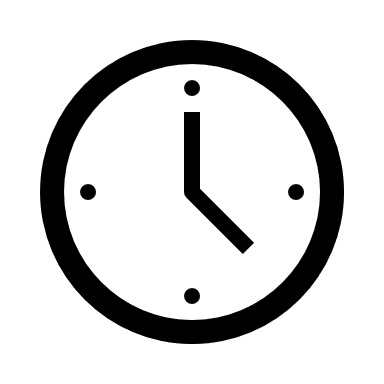 Estimated: 5 minutes__________Estimated: 5 minutes__________Estimated: 5 minutes___________Estimated: 5 minutes___________Estimated: 5 minutes___________Estimated: 5 minutes___________Estimated:5 minutes